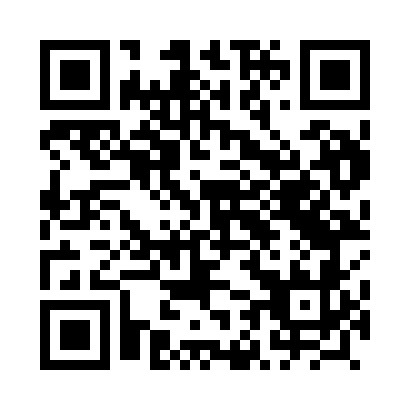 Prayer times for Regiel, PolandMon 1 Apr 2024 - Tue 30 Apr 2024High Latitude Method: Angle Based RulePrayer Calculation Method: Muslim World LeagueAsar Calculation Method: HanafiPrayer times provided by https://www.salahtimes.comDateDayFajrSunriseDhuhrAsrMaghribIsha1Mon3:566:0212:345:007:079:052Tue3:536:0012:345:017:089:083Wed3:495:5812:335:037:109:104Thu3:465:5512:335:047:129:135Fri3:435:5312:335:057:149:166Sat3:405:5012:335:077:169:187Sun3:365:4812:325:087:189:218Mon3:335:4612:325:097:199:239Tue3:305:4312:325:117:219:2610Wed3:265:4112:315:127:239:2911Thu3:235:3812:315:137:259:3212Fri3:205:3612:315:147:279:3413Sat3:165:3412:315:167:299:3714Sun3:135:3112:305:177:319:4015Mon3:095:2912:305:187:329:4316Tue3:055:2712:305:197:349:4617Wed3:025:2412:305:217:369:4918Thu2:585:2212:295:227:389:5219Fri2:545:2012:295:237:409:5520Sat2:505:1812:295:247:429:5821Sun2:475:1512:295:257:4310:0222Mon2:435:1312:295:277:4510:0523Tue2:395:1112:285:287:4710:0824Wed2:355:0912:285:297:4910:1225Thu2:315:0612:285:307:5110:1526Fri2:265:0412:285:317:5310:1927Sat2:225:0212:285:337:5410:2228Sun2:185:0012:285:347:5610:2629Mon2:164:5812:285:357:5810:3030Tue2:154:5612:275:368:0010:32